מינהל תנועה                אגף הרישוי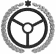 אל משרד הרישוי                           :תאריך                                                                                                                                 :סניףבקשה לביטול רישום רכבלתשומת לב מגיש הבקשה – רכב מבוטל לא ניתן לחדשוחובה על בעל הרכב להזדהות במשרד הרישוי עם תעודת הזהות שלואנו החתומים מטה מבקשים לבטל את רישום רכב מספר                           ) יש לצרף את רשיון הרכב, אם הרשיון בתוקף (פרטי הבעלים הרשומים של הרכבפרטי מוסר הטופס = נציג התאגיד        אנו מתחייבים בזאת להסיר את לוחיות הרכב ולדאוג להשמדתן        ידוע לנו כי רכב שרישומו בוטל – רשיונו לא יחודש        לרכב שרשיונו בתוקף – יש להגיש בקשה להחזר כספיםחתימות הבעלים הרשומים)חותמת לחברה(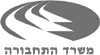 מספר תעודת זהות / חברהשם משפחה ושם פרטי / שם חברהמספר תעודת זהותמספר תעודת זהותשם משפחה ושם פרטישם משפחה ושם פרטימספררחוברחובישובהסיבה לביטול הרישוםהסיבה לביטול הרישוםהסיבה לביטול הרישום(5) ל"חופירוק (3)התיישנות (1)